Place-Value Mat 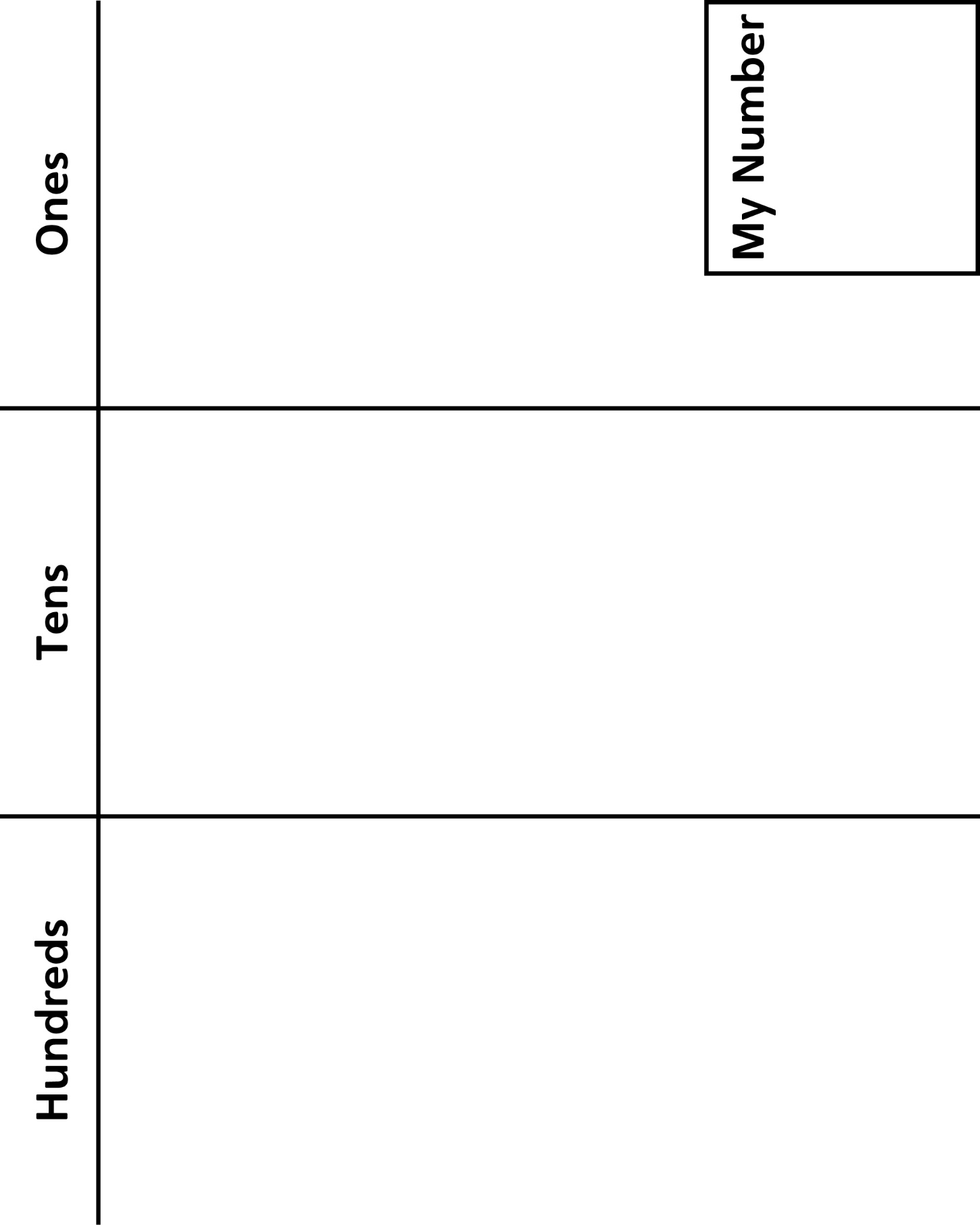 